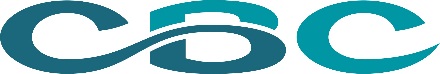     playgroupInformation Form											(Office Use Only)											CBC  ID No. __________											Group 	__________											Day		__________Permission / Indemnity SectionPlease read the following points carefullyI understand that I will be expected to take my turn to help and be included on the rosters which will be sent to me at the beginning of each new school term.I understand that to secure my place in Playgroup I will pay the fee of $50 in the first week of the term.I understand that all reasonable safety precautions will be taken at all times and that the leaders and those connected with the group cannot be held responsible for personal injury, loss or damage incurred by the subject of this form.I consent/ I do not consent (circle one) to the use of any photographs or video footage that may be taken to be used as publicity for CBC and Baptist Union Of NSWI understand that I am responsible for my own child whilst at Playgroup.Parent / Guardian signature _____________________________		 Date ______________  Names of Parent/s:or GuardianHome address:                                                                      Postcode:                                                                    Postcode:                                                                    Postcode:                                                                    Postcode:Contact Numbers:Home:                            Parent’s Mobile: Mother                                                                     FatherHome:                            Parent’s Mobile: Mother                                                                     FatherHome:                            Parent’s Mobile: Mother                                                                     FatherHome:                            Parent’s Mobile: Mother                                                                     FatherEmail address: First name of child:Child 1Child 2Child 3Child 4Date of Birth:(each child)Preferred Playgroup Day: (please circle) Monday - Red       Tuesday - Red       Wednesday – Red      Thursday - Red Monday – Blue      Tuesday - Blue       Wednesday -  Blue     Thursday - Blue Monday - Red       Tuesday - Red       Wednesday – Red      Thursday - Red Monday – Blue      Tuesday - Blue       Wednesday -  Blue     Thursday - Blue Monday - Red       Tuesday - Red       Wednesday – Red      Thursday - Red Monday – Blue      Tuesday - Blue       Wednesday -  Blue     Thursday - Blue Monday - Red       Tuesday - Red       Wednesday – Red      Thursday - Red Monday – Blue      Tuesday - Blue       Wednesday -  Blue     Thursday - Blue